Form 2 - RFP PROPOSALPROPOSAL INSTRUCTIONS: Fill out this document and upload the document into PartnerGrants.  An Offeror can only apply for one program area per proposal. Offerors may submit multiple proposals for different program types. All questions are highlighted in green.  Click on the sections below the Questions to type in your answers.  Any required attachments are indicated by a  symbol, and drop-down menus are indicated by a  symbol.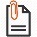 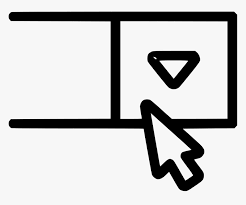 Please note: If any document is uploaded, the name of the document must not include any characters other than letters and numbers, or the database will not allow it to be uploaded.The total word count limit is 15,000 for the entire word document (including proposal questions and your answers).  The word count is indicated below left on your screen or if you go to the top of the screen to Search “word count”. Table 1: Required APH Documents. The following must be completed and/or submitted in Partnergrants:PART I. Fiscal and Administrative Capacity - UnscoredPre-Application CertificationThe Annual Agency Threshold Application must be completed in PartnerGrants by or before the Pre-Application Certification deadline stated in the Offer Sheet. This form must be submitted once per 12 months and remains valid for all competitions closing within that time period. This threshold will be reviewed by APH staff and the agency will be notified once approved. After submitting the Annual Agency Threshold Application, the agency will be able to submit a Pre-Application Certification through this RFP Opportunity to express intent to apply. Pre-Application Certifications will only be approved and access to Final Proposals granted once the Annual Agency Threshold Application approval has been verified. A separate Pre-Application Certification must be completed for each Proposal. Offerors may submit multiple proposals to an RFP.Please note: Only name uploaded documents with letters and numbers. To reduce possible submission and/or review delays, please ensure any attached file from your local drive DOES NOT contain any special characters. Letters and numbers are acceptable.Agency InformationNo points are assigned to questions in this section, but a response is required for each question. These questions will be used to determine if your organization is eligible to contract with the City of Austin.  All Proposals must have satisfactory answers in this section to be evaluated for potential award. If this question was referenced in the Scope of Work (Exhibit C), the letter and number reference is included in parenthesis at the end of the question. Name of your Organization:  Program Name: Total Amount Requested: Does your organization have the ability to meet Austin Public Health’s Social Services Insurance Requirements prior to entering into a contract? Provide any additional information.Will your organization be able to meet all the Terms and Conditions listed in Exhibit E-Standard Boilerplate and Exhibits? Provide any additional information.What is your organization’s annual budget?Provide a brief description of the Agency applying for this funding (e.g., mission statement).Provide the following contact information for the person in your organization authorized to negotiate Agreement terms and render binding decisions on Agreement matters.Name: 
Title:  
Email Address:  
Phone:  Provide any additional comments or clarifications about your organization.Part II. SCORED SECTIONS - Total Points Available: 100Offerors must answer every question and every part of each question. Any required attachments are indicated by a  symbol, and drop-down menus are indicated by a  symbol.Please note: Only name uploaded documents with letters and numbers. To reduce possible submission and/or review delays, please ensure any attached file from your local drive DOES NOT contain any special characters. Letters and numbers are acceptable.Section 1: Experience and Cultural CompetenceOfferors must demonstrate that they, members of their board, or leadership staff have experience delivering high quality services in Austin/Travis County for a minimum of 2 years.   AGENCY EXPERIENCE & PERFORMANCE: Describe your experience providing the same or similar services to what is being proposed. If this is a new program describe how your previous experience, expertise, and research will inform your ability to implement the new services successfully. Describe how past performance demonstrates your agency's/program's ability to meet goals and make a positive impact on the community.  Upload past performance reports received during the past two years or more of contracts that demonstrate the service or related services for which your Agency is applying.  Performance reports can include:Quarterly performance reports when combined demonstrate at least two years of services.Annual reports provided to the community or board when combined demonstrate at least two yearsPlease explain if you are not able to provide these reports, or you are submitting other reports, or if you have any clarification that is being provided to respond to this question.  Check here to indicate that past performance reports are attached to the proposal in Partnergrants.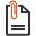 Describe your experience reaching and successfully serving diverse communities including the identified service populations from the VII. Priority Populations section of Exhibit C – Scope of Work. Demonstrate with data how your organization positively impacts those populations:  Documents to support this may be attached to the proposal.  Check here to indicate that if applicable, indicate whether documents demonstrating experience are attached to the proposal in Partnergrants.CULTURAL COMPETENCE & RACIAL EQUITYCity of Austin’s definition of Equity is the condition when every member of the community has a fair opportunity to live a long, healthy, and meaningful life. Equity is embedded into Austin’s values system and means changing hearts and minds, transforming local government from the inside out, eradicating disparities, and ensuring all Austin community members share in the benefits of community progress.Equity is one of six strategic anchors of the City of Austin’s strategic direction, and a core value driving the implementation of City services.  To advance equitable outcomes, the City of Austin is leading with a lens of racial equity and healing. Describe how your agency and the proposed program includes an implementation strategy that advances racial equity in the community.Describe how your agency advances racial and ethnic equity within your agency’s culture. Include staff development plans to increase racial equity and follow anti-racist policies. Describe relevant lived experience of the staff that is complementary to the population(s) to be served.Rate your organization for each of the following questions with “Planning Stage,” “Implementation Stage,” or “Fully Integrated Implementation”. Use the  drop down menu to choose and then explain your answer in the next box.Please  attach appropriate policies and procedures.  Check here to indicate appropriate Final Board-Approved Policies are attached to the proposal in PartnerGrants.ALIGNMENT WITH LANGUAGE ACCESS CLAS STANDARDSApplicant’s policies and practices are required to align with the following National Culturally and Linguistically Appropriate Services (CLAS) Standards in Health and Health Care in order to advance health equity and improve service delivery for diverse populations. The goals of the CLAS standards are to correct inequities that currently exist in the provision of health and social services and to be more responsive to the individual needs of all patients/consumers. Ultimately, the aim of the standards is to contribute to the elimination of racial and ethnic health disparities and to improve the health of all Americans. There are 15 CLAS standard grouped under four themes:Principal StandardGovernance, Leadership and WorkforceCommunication and Language AssistanceEngagement, Continuous Improvement and AccountabilityThe four Language Access CLAS are listed below: 5. Offer language assistance to individuals who have limited English proficiency and/or other communication needs, at no cost to them, to facilitate timely access to all health care and services.6. Inform all individuals of the availability of language assistance services clearly and in their preferred language, verbally and in writing.7. Ensure the competence of individuals providing language assistance, recognizing that the use of untrained individuals and/or minors as interpreters should be avoided.8. Provide easy-to-understand print and multimedia materials and signage in the languages commonly used by the populations in the service area.Agencies are encouraged to implement all 15 CLAS Standards listed here.Describe your CLAS-aligned language access plan (LAP). If you are in development of the LAP, describe the process for receiving input and the steps remaining to finalize the LAP.Please  attach appropriate policies and procedures.  Check here to indicate that appropriate policies are attached to the proposal in Partnergrants.Section 2: Program DesignOfferors must propose a program design that includes all of the requirements listed in Section IV of the Scope of Work in Exhibit CDescribe the program services this program will provide, referencing the Program Services listed in Section IV of the Scope of Work in Exhibit C. Please complete the following questions using the Program Work Statement Form in Partnergrants. In this section, please keep your answers concise and only describe concrete services and actions. Refer to the questions and guidance below when completing your responses.Program ServicesProgram Goals and Objectives: What are the goals and objectives of the program? Describe how your program defines success.Program Clients Served: Who does the program serve? Describe your target client population and how the Client Eligibility Requirements will be documented for the target client population.Program Services and Delivery: Describe the program strategy/strategies. Include description of program methods and activities. Provide enough detail so that the contract reviewer is able to have a comprehensive understanding of your services and how they are delivered to clients.  Data Collection and Program EvaluationSystem for Collecting and Reporting Program Data:   Describe the system that the agency has in place to collect and report program data, including data required to report on performance measures. Include data management process and flow for the proposed program. How will data be collected, where will it be kept and how will it be used to report program performance to the City? Describe the organization’s process of internal controls and systems implemented to ensure data accuracy and data security. Who has access to the data, what kind of training is provided to staff to ensure data is collected accurately and completely?Performance Evaluation: Describe how the agency will evaluate the program’s performance in achieving program goals.Quality Improvement: Describe the process for identifying problems or other issues in service delivery, designing activities to overcome these problems, and following up to ensure corrective actions have been effective.Coordination and CollaborationService Coordination with Other Agencies: How does the agency coordinate with other agencies to refer and receive clients, to provide comprehensive services? Describe what data will be shared with planning bodies and/or service providers to improve community understanding of the population’s needs. In the response include how data will be shared without violating client confidentiality.Service Collaboration with Other Agencies: If the funded program is a collaborative, describe how the collaborative is structured and how clients will be receiving services from different members of the collaborative. Collaboration is defined here as a subgrantee relationship with another agency or agencies with the Offeror serving as the primary fiscal agent. If none, put N/A.Community Planning Activities: Describe your agency's involvement in community planning activities that are specific to the services provided under this program. Describe in detail how the program will determine that a client is considered appropriate for the program and is a part of the priority population outlined in the Exhibit C – Scope of WorkOutreachWhat type of outreach plan will the program use (e.g., social media, virtual community meetings, in-person meetings with social distance protocols, phone calls, distribution of print materials, other)?Describe how your agency will identify, train, and support trusted messengers.Describe how the existing and planned outreach plans are culturally and linguistically appropriate to reach the priority populations.Describe how your outreach and engagement strategies will reduce barriers to accessing services to those who are often overlooked by traditional services, including those identified in Exhibit C – Scope of Work.PRINCIPLES OF SERVICE DELIVERYTrauma-Informed Practices:Successful public services integrate the principles of trauma-informed practice into service environments and processes, creating services that incorporate:SafetyTrustworthiness and transparencyPeer supportCollaboration and mutualityEmpowermentCultural, historical, and gender issuesDescribe existing and planned strategies for providing programming and services that integrate trauma-informed practices into services environments and processes. Include how your program will provide support services such as mental health care to the peace connectors/motivators or staff working with the program.Section 3: Data-Informed Program Management The ability to collect, track, and report client demographics and program output(s) and outcome(s) is a priority for the City of Austin.The Offeror should have demonstrated experience that they will use data to evaluate and improve their programming, increase racial equity, and their program's impact on the community through data collection and evaluation. PERFORMANCE MEASURESPlease provide a) Output; b) Outcome Measure; c) Key Performance Metric in forms below:
OUTPUT MEASURESProvide a proposed a 12-month goal for the number of unduplicated clients served by the total program as well as any additional context. The goal should be based on past performance experience, budgeted program costs, and best estimates.  The contract goal for unduplicated clients served should be for the total program including City funding and all other funding sources.While the budget is for 13 months, it is anticipated that the first 1 month will primarily be used for ramping up the program and will not report on performance measures.Proposals must include the following output:Describe how the data will be calculated for the output. Provide an explanation for determining the annual goal. Additional Optional Outputs:  Offerors may propose additional output(s) to highlight the work of the program. These are optional.Describe how the data will be calculated for the output. Provide an explanation for determining the annual goal. OUTCOME (RESULTS) MEASURESProposed Outcome: Provide an outcome measure that will allow the program to evaluate the intention of the services offered and include proposed numeric goals. Below are examples of outcome measures that may be used, or you may provide your own.Outcome 3B – Percent of individuals making progress toward their treatment plan goalsNumerator: Number of individuals making progress on their treatment plan goal(s)Denominator: Number of individuals evaluated for progress on treatment plan goals(s)Outcome 5B – Percent of individuals who demonstrate improved life skills Numerator:  Number of individuals demonstrating improved life skill(s)Denominator: Number of individuals participating in the activityDescribe how the data will be calculated for the outcome measure.Provide an explanation for determining the annual goal (rate, numerator and denominator).KEY PERFORMANCE METRIC (SOCIAL SERVICES) Proposals must include the following standard Social Services outcome measure. Please enter a program goal for the numerator, denominator, and percentage: Outcome 6A - Percent of individuals who achieve healthy outcomes as a result from receiving services.Numerator: Number of individuals who report improvement in physical, mental, emotional, or social functioning.Denominator: Number of individuals receiving services through the program.Describe how the data will be calculated for the outcome measure. Describe how the program defines “improvement in physical, mental, emotional or social functioning”.Provide an explanation for determining the annual goal (rate, numerator, and denominator). Describe how data are used in your organization for identifying problems in (1) program design, (2) service delivery, and (3) expenditures and (4) equity, and how that information is used to improve practices and program effectiveness.AUSTIN PUBLIC HEALTH PRIORITIESStrategic Direction 2023The Austin City Council adopted a strategic direction on March 8, 2018, guiding the City of Austin for the next three to five years, through a shared vision:  Together we strive to create a complete community where every Austinite has choices at every stage of life that allows us to experience and contribute to all the following outcomes:  Economic Opportunity and Affordability, Mobility, Safety, Health & Environment, Culture and Lifelong Learning, and a government that Works for All.  All City funding should align with Strategic Direction 2023 (SD23).  More information can be found here:   Strategic Direction 2023.Please see the Complete Report:  Strategic Direction 2023. Explain how the proposed program supports any of the Strategic Direction 2023 outcomes.  Please provide evidence-based information as appropriate.Section 4: Cost Effectiveness PROGRAM STAFFING AND TIMEDescribe the overall staffing plan to accomplish activities in the proposed program, including project leadership, reporting responsibilities, and daily program operations. In the box below briefly describe position descriptions, education, licenses, credentials, qualifications, background check requirements and/or certifications required for staff members and/or volunteers that work directly with clients in the proposed program.  Required Attachments:  Attach Resumes or job/position descriptions of program staff and/or volunteers working with clients. Offerors may attach up to 5 additional pages that include staff resumes and/or job descriptions as supplemental documentation for this question.  Check here to indicate that staff resumes, or job descriptions are attached to proposal in Partnergrants (as applicable).Complete the Program Staffing form below.Instructions:List CITY FUNDED positions FIRST, then list OTHER-FUNDED Staff positions that will be working on the program that you are applying for in this RFP.  If you have several volunteers who are certified to provide key programmatic services, please list them in this table as well.List position titles only (do not include staff names) for all staff – programmatic, administrative, and executive level – who will be partially or totally funded by the requested CITY FUNDING portion of the Budget in this proposal.  Provide the corresponding percentages of Full Time Equivalent (FTE) positions for each position.Total all full and partial FTE positions at the bottom.Example:   PROGRAM BUDGET AND FUNDING SUMMARYComplete Form 3 - Program Budget and Funding Summary (Excel spreadsheet) and upload completed document into Partnergrants to complete this question. There are three tabs in the spreadsheet: Budget and Narrative, Funding Summary, and Instructions.Required Attachment: Attach Form 3 – Program Budget and Funding Summary Form in Partnergrants Check here to indicate that Form 3 – Program Budget and Funding Summary Form is attached in PartnergrantsGeneral Form 3 Program Budget and Funding Summary InstructionsForm 3: Program Budget and Funding Summary is a spreadsheet intended to capture the budget of the proposed program, including City funding as well as program funding from other sources. The Instructions tab contains instructions on how to fill out each section. Any activities or eligible costs for which the offeror does not intend to request funding, or apply funds from other sources, should be left empty.In general, Offerors must:Enter all line-item amounts as whole dollarsInclude Other Funding for the first program period (13 months) in the BudgetDo not erase or change formulas or functions - only enter information into the orange-colored cellsIf a formula error is discovered, please alert your Solicitation Point of Contact as soon as possible. Excel formulas and functions exist throughout the workbook and across worksheets to limit the necessity of the applicant to enter duplicitous information.Ensure all line item amounts, subtotals, and totals are in WHOLE DOLLARS and are correctFor every budget line containing a requested amount of City of Austin funding enter a short description or list of items included in that budget line in Column EDo not enter narrative for budget lines that are blank or budgeted amounts from Other Funding.Provide the total amount of City funding requested for the full 13-month period and a summary description of the budget justification for the program strategy/strategies.COST EFFECTIVENESSExplain how you have considered efficient allocation of financial and staff resources when determining the budget and staffing plan for the proposed program.How have you considered City of Austin SD23 EOA.C.3 – Dollars-per-hour wage that an individual must earn to support a family in Austin? How will you use compensation strategies that promote tenure and reduce the likelihood for staff attrition, and aim to promote all staff earning the minimum livable wage in Austin/Travis County?Enter below the average cost per client and/or transaction from the Form 3 - Program Budget and Narrative spreadsheet (cell B7 on the Cost per Client tab).  Describe in the text box below why the cost per client and/or transaction is appropriate for the level of services being provided.Form NumberTitleGuidance0Pre-Application CertificationApproved Annual Agency Threshold Application and Pre-Application Certification for each Proposal in PartnerGrants due by April 21, 2022, by 3 PM CST1Offer SheetForms 1-4 must be filled out, signed, scanned, and uploaded into PartnerGrants.Due May 19, 2022, by 3PM CST2Proposal Forms 1-4 must be filled out, signed, scanned, and uploaded into PartnerGrants.Due May 19, 2022, by 3PM CST3Program Budget and Funding Summary Forms 1-4 must be filled out, signed, scanned, and uploaded into PartnerGrants.Due May 19, 2022, by 3PM CST4COA Certifications and DisclosuresForms 1-4 must be filled out, signed, scanned, and uploaded into PartnerGrants.Due May 19, 2022, by 3PM CSTRacial Equity Self-Assessment ItemChoose from the  drop down menu that describes your stage of implementation: Planning; Implementation; or Fully Integrated Implementation Describe what the agency’s board, staff and programs are doing to implement these items. We have access to data on racial/ethnic disparities to guide our work.Our work includes performance measures to determine how well we are doing to address racial disparities.Our board has developed and implemented a plan to address racial disparities in our programs and in our organization.Our agency has anti-racist policies and procedures Agency staff at all levels participate in community workgroups/task groups aimed at addressing racial disparities Our agency hosts or participates in training events dedicated to improving equitable outcomesType of OutputOutput Wording12-month Goal #October 1, 2022 – September 30, 2023Required OutputTotal Number of Unduplicated Clients Served per 12-month periodType of OutputOutput Wording12-month Goal #October 1, 2022 – September 30, 2023Supplemental Output 1Supplemental Output 2  Proposed OUTCOME TextCHOOSE OUTCOME:12-month Goal #October 1, 2022 – September 30, 2023Required: OUTCOME # 1: 6A12-month GoalOctober 1, 2022 – September 30, 2023Number of individuals who report improvement in physical, mental, emotional, or social functioning.Number of individuals receiving services through the program.Percent of individuals who achieve healthy outcomes as a result from receiving services.Funding SourceTitleFTEAPH Social ServicesProgram Director   0.20APH Social Services Executive Director   0.05   Travis County HHSDCase Managers   2.00NACertified Volunteers Peer Educators   8.00 Total FTEs10.25Funding SourceList Program Staff by Title (City-funded positions first, then Other Funded positions)Program Staff FTE AmountTOTAL FTEs =   